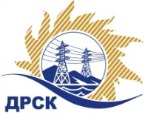 Акционерное Общество«Дальневосточная распределительная сетевая  компания»ПРОТОКОЛ № 325/МР-ВПЗакупочной комиссии по рассмотрению заявок по открытому аукциону в электронной форме на право заключения договора поставки: «Вводы высоковольтные (трансформаторные)»,  лот 1328, р.1.2. ГКПЗ 201931907670720 - ЕИСКОЛИЧЕСТВО ПОДАННЫХ ЗАЯВОК НА УЧАСТИЕ В ЗАКУПКЕ: 6 (шесть) заявок.КОЛИЧЕСТВО ОТКЛОНЕННЫХ ЗАЯВОК: 0 (ноль) заявка.ВОПРОСЫ, ВЫНОСИМЫЕ НА РАССМОТРЕНИЕ ЗАКУПОЧНОЙ КОМИССИИ: О ранжировке заявокО выборе победителя закупкиВОПРОС 1 «О ранжировке заявок»РЕШИЛИ:Утвердить ранжировку заявок:ВОПРОС 3 «О выборе победителя закупки»РЕШИЛИ:1. Признать Победителем закупки Участника, занявшего 1 (первое) место в ранжировке по степени предпочтительности для Заказчика:  ООО  "Масса" 
( ИНН/КПП 5017013857/501701001 ОГРН 1035003056065) с ценой заявки:  3 208 096,00 руб. без учета НДС. Срок поставки: до 01.08.2019г. с правом досрочной поставки. Условия оплаты: Расчет за поставленное оборудование производится Покупателем в течение 30 (тридцати) календарных дней с  даты  подписания товарной накладной (ТОРГ-12) или Универсального передаточного документа (УПД)  на основании счета, выставленного Поставщиком. 	Гарантийный срок на Товар:  60 месяцев.  Время начала исчисления гарантийного срока – с момента ввода Товара в эксплуатацию.     2. Инициатору договора обеспечить подписание договора с Победителем не ранее чем через 10 (десять) календарных дней и не позднее 20 (двадцати) календарных дней после официального размещения итогового протокола по результатам закупки.3. Победителю закупки в срок не позднее 3 (трех) рабочих дней с даты официального размещения итогового протокола по результатам закупки обеспечить направление по адресу, указанному в Документации о закупке, информацию о цепочке собственников, включая бенефициаров (в том числе конечных), по форме и с приложением подтверждающих документов согласно Документации о закупке.Терёшкина Г.М.Тел. (4162)397260г. Благовещенск«07» мая 2019№п/пИдентификационный номер УчастникаДата и время регистрации заявкиРегистрационный номер участника: 325/МР/103.04.2019 16:09Регистрационный номер участника: 325/МР/208.04.2019 10:04Регистрационный номер участника: 325/МР/308.04.2019 16:13Регистрационный номер участника: 325/МР/408.04.2019 19:35Регистрационный номер участника: 325/МР/509.04.2019 08:28Регистрационный номер участника: 325/МР/609.04.2019 08:14Место в итоговой ранжировке Наименование Участника и/или идентификационный номерДата и время подачиИтоговая цена заявки, 
руб. без НДС Возможность применения приоритета в соответствии с 925-ПП1 местоОбщество с ограниченной ответственностью "Масса" 
ИНН/КПП 5017013857/501701001 
ОГРН 103500305606530.04.2019 11:59:10 [MSK(+03:00)]3 208 096,00нет2 местоОБЩЕСТВО С ОГРАНИЧЕННОЙ ОТВЕТСТВЕННОСТЬЮ "ТОРГОВЫЙ ДОМ "ПЕРМСНАБ" 
ИНН/КПП 5904124930/590401001 
ОГРН 105590164117930.04.2019 11:50:58 [MSK(+03:00)]3 230 474,80нет3 местоОбщество с ограниченной ответственностью "А.М.Н." 
ИНН/КПП 7710379266/770501001 
ОГРН 102773937979930.04.2019 09:18:07 [MSK(+03:00)]4 148 000,00нет4 местоОБЩЕСТВО С ОГРАНИЧЕННОЙ ОТВЕТСТВЕННОСТЬЮ "ТРИУМФ" 
ИНН/КПП 7720675401/770301001 
ОГРН 110774600070203.04.2019 16:09:22 [MSK(+03:00)]4 251 943,50нет5 местоОбщество с ограниченной ответственностью "СТЛ-МОНТАЖ" 
ИНН/КПП 7703349662/770301001 
ОГРН 102773904592708.04.2019 10:04:33 [MSK(+03:00)]4 475 728,39нет6 местоОБЩЕСТВО С ОГРАНИЧЕННОЙ ОТВЕТСТВЕННОСТЬЮ "КОМПЛЕКСНЫЕ СИСТЕМЫ" 
ИНН/КПП 5904998455/590401001 
ОГРН 114595802581709.04.2019 08:34:49 [MSK(+03:00)]4 475 728,39нетСекретарь Закупочной комиссии  1 уровня АО «ДРСК»____________________М.Г. Елисеева